CAP EMPLOI-FORMATION 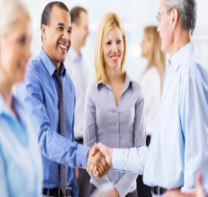 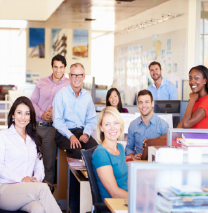 CENTRE-VAL DE LOIREVolet EmploiLe bénéficiaire	SON BESOINEtre accompagné pour des projets d'implantation ou de développement, en soutenant la création d’emplois.SA STRUCTUREImplantée en région Centre-Val de Loire.SON ACTIVITÉEntreprise immatriculée au RCS ou au RM exerçant des activités du secteur industriel, artisanal, des services à l'entreprise et du tourisme.Notre dispositif CAP	MODALITÉS DE FINANCEMENTPour les PME, sous forme de subvention.Pour les grandes entreprises comprises en zone d’Aides à Finalité Régionale, sous forme d’avance remboursable à taux zéro sur une durée maximale de 5 ans à compter de la date du dernier versement après un différé de remboursement de 1 an maximum.AIDE REGIONALEMontant d’aide par emploi : de 2 850 € à 5 000 €.Aide maximale : 400 000 €L’aide est calculée en fonction :- De la taille de l’entreprise ;- De la zone géographique ;- Du nombre d’emplois créés sur 3 ans (5 ou 10 minimum suivant les zones géographiques) ;- Du montant des investissements.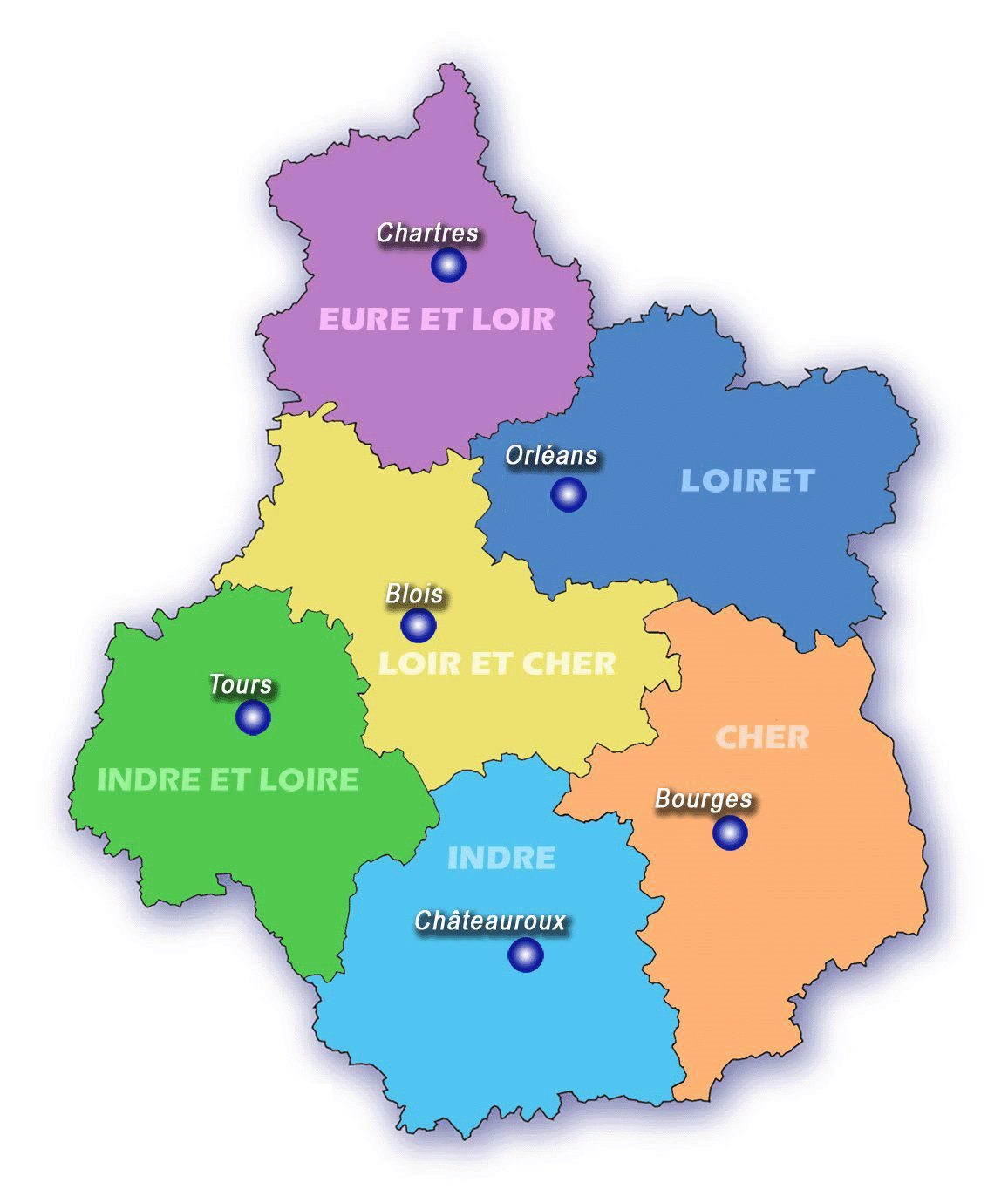 